Муниципальное  бюджетное общеобразовательное учреждение Крюковская средняя общеобразовательная школаПубличный отчёто работе первичнойпрофсоюзной организации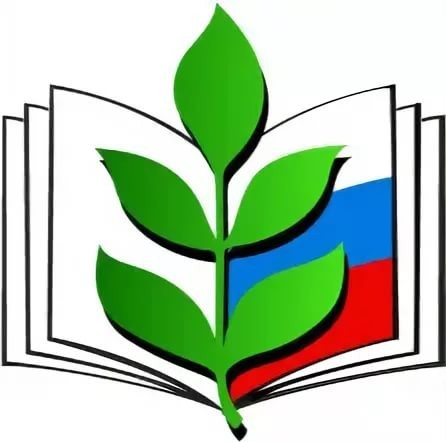 2017    Девиз профсоюзной организации МБОУ Крюковской СОШ : «Действуем вместе»! Профсоюзный комитет школы ставит перед собой основную задачу - сплочение коллектива.  Мы хотим, чтобы все работники: и технический персонал школы, и администрация, и учителя - были объединены не только профессиональной деятельностью, но и досугом, чтобы  наш коллектив участвовал в жизни каждого сотрудника, помогал решать проблемы, радовался и огорчался вместе с ним. Только в таком  коллективе есть место новым творческим начинаниям, профессиональному росту, прогрессивным идеям. Только в таком коллективе, где профком и администрация школы заинтересованы в создании хороших условий труда для сотрудников, они будут чувствовать себя комфортно и уверенно.Организационная работа   В составе  профсоюзной организации МБОУ Крюковской СОШ  - 33 человека,   все они – члены Профсоюзной организации (100%) .    Из них молодых специалистов в возрасте до 35 лет –  1 человек , работающих пенсионеров –  13 человек  (из них 4 человека на пенсии по выслуге).   Такой процент членства говорит о высокой активной общественной   позиции каждого члена профсоюзной организации  нашей школы.   Выборным и исполнительным органом   профсоюзной организации является профком.Председатель профсоюзного комитета: Л.Г.Гладченко Члены профсоюзного комитета:            Л.Н.Галушкина                                                                  Т.А.Вербина                                                                  Е.И.Вербина    Деятельность профсоюзного комитета первичной профсоюзной организации  МБОУ Крюковская СОШ основывается на требованиях:Устава профсоюза работников народного образования и науки РФ; Положения о первичной профсоюзной организации; Коллективного договора; Плана работы  профсоюзной организации.   Профком строит свою работу на основе планирования, в соответствии с годовой циклограммой работы. За отчётный период было проведено семь заседаний профкома и 2 профсоюзных собрания.     На  заседаниях профкома и профсоюзных собраниях обсуждались вопросы, охватывающие все направления профсоюзной деятельности (контроль за соблюдением коллективного договора, социально-экономические вопросы, информационная работа, охрана труда, оздоровление работников, культурно-массовая работа, вопросы о награждении, о  проведении коллективных праздников, праздновании государственных дат, вопросы  работы школы в праздничные дни и др.).Мероприятия по защите социально-экономических интересов и прав работников    Одним из важнейших направлений работы профкома  является заключение коллективного договора – главного документа по социальной защите сотрудников. Коллективный договор между  администрацией школы  и  профсоюзным комитетом на 2016-2018 г.г.  прошёл уведомительную регистрацию  в соответствующем органе  по  охране труда г. Ростова-на-Дону   28.10.16.    В коллективном договоре нашли отражение вопросы заработной платы,  охраны труда и отдыха сотрудников, социально-бытовые льготы и гарантии, вопросы премирования, материальной помощи и стимулирующих выплат.    Коллективный договор имеет приложения, законодательно защищающие  труд и отдых членов профсоюза.  Ежегодно с работниками образовательного учреждения заключается соглашение по охране труда.   Отношения между профсоюзной организацией и администрацией школы  строятся  на основе социального партнерства.            Администрация учреждения при разработке нормативно-правовых актов, затрагивающих социально-трудовые права работников, учитывает мнение профсоюза.   Члены профсоюзного  комитета высказывают свое мнение  по соблюдению трудового законодательства в вопросах нормирования и оплаты труда, предоставлению отпусков, установлению материальных поощрений работникам, расстановке кадров.           Под контролем профсоюза  - соблюдение трудового законодательства о приёме на работу, переводе на другую работу, увольнении, ведении трудовых книжек, режим рабочего времени и времени отдыха, о выплате надбавок стимулирующего характера .  Следует отметить, что профсоюзный комитет всегда находит Охрана труда   Представители профкома считают своей первоочередной задачей  создание здоровых и безопасных условий труда работников. Наша школа оборудована системой сигнализации, на каждом этаже имеется план эвакуации из здания школы, оформлен уголок по правилам дорожного движения. В  школе разработаны все виды инструкций по охране труда ,во всех кабинетах  имеются инструкции по технике безопасности, ведутся журналы по регистрации прохождения инструктажей по ТБ, имеются индивидуальные средства защиты, своевременно все педагогические работники, обслуживающий персонал проходят медицинские осмотры .    Должностные инструкции разрабатываются на основе соответствующих правил и утверждаются директором учреждения с учетом мнения профсоюзного комитета.Социально – бытовая, культурно-массовая и оздоровительная работа.    Важным направлением в деятельности профкома является  социально – бытовая, культурно-массовая и оздоровительная работа. Хороший отдых способствует работоспособности и поднятию жизненного тонуса.       Раскрытию творческих способностей членов профсоюза  способствуют праздники: Новый год, День защитника Отечества, Восьмое марта, День Учителя, чествование юбиляров и поздравление ветеранов с праздничными датами, выезд на природу, спортивные состязания.     К праздникам составляются интересные сценарии. Каждому члену профсоюза предоставляется возможность проявить свои таланты. Неформальная обстановка и доброжелательная атмосфера праздника способствует налаживанию отношений в  нашем  коллективе.   За эти годы у нас сложились добрые традиции: чествовать юбиляров, поздравлять с рождением ребёнка, с получением награды и др.     Материальная помощь членам профсоюза выделяется в соответствии с Положением о выделении материальной помощи. Коллектив разделяет радость и боль сотрудников. Каждый член коллектива может рассчитывать на поддержку в трудной ситуации (тяжёлое материальное положение, медицинское обследование, операция, смерть близких родственников и т.д.).  В рамках  новогодней кампании профсоюзный комитет поздравил детей работников школы праздничными  подарками. 
   Не остаются без внимания профкома неработающие пенсионеры.  Мир пожилых людей – это особый мир. Им требуется не только забота органов здравоохранения, но и обыкновенное человеческое внимание, которое они заслужили. Одинокие пенсионеры  ежегодно  к празднику Пожилого человека получают продуктовые наборы.    Одно из направлений работы профкома школы  - оздоровление сотрудников и их детей. В 2017 году 1 член профсоюзной организации – Л.В. Пузанова, учитель  русского языка и литературы, воспользовалась социальной поддержкой от профсоюза. Она отдохнула и поддержала свое здоровье в санатории, а также воспользовалась правом на возмещение денежных затрат от районного профсоюза. Данным правом может воспользоваться каждый член профсоюзной организации.     Нас объединяют не только совместные праздники, но и проверки,  комиссии, которые проводятся в школе. Мы охотно помогаем друг другу. В успешном исходе проверок заинтересован не только педагогический коллектив, но и обслуживающий персонал.  Это говорит о том, что наша организация действительно объединяет, помогает своим членам.Информационная работа   Информация - это та база, на которой строится вся  работа нашей профсоюзной организации. Председатель профкома посещала все семинары  председателей первичных профсоюзных организаций  и  информировала коллектив о положении дел в системе образования, о решениях и постановлениях вышестоящей профсоюзной организации.    Профком школы проводит работу по освещению деятельности Профсоюза через наглядную агитацию. В распоряжении профсоюзного комитета для информирования членов профсоюза, а также всей общественности школы имеется: - страница «Мой профсоюз» на сайте школы;    - информационный стенд профкома , который знакомит членов профсоюза  с отдельными сторонами жизни и деятельности профсоюзной организации.    Один из главных помощников в информационной работе – газета «Мой профсоюз», материалы которой активно используем для правового просвещения учителей. Члены профсоюза систематически знакомятся с материалами газеты, обсуждают новости образования, нормативно-правовые документы из СМИ и Интернета.     Финансовая  работа
    Финансовое обеспечение деятельности профсоюзной организации проводилось в соответствии со сметой, утвержденной профсоюзным комитетом, решениями профкома, с  соблюдением норм законодательства. Распределение средств по статьям расходов утверждалось решением профсоюзного комитета.Предложения по улучшению работы профсоюзного комитета   Считаю, что профсоюзный комитет работал удовлетворительно в отчетный период.   Я  знаю, что нам удастся сохранить здоровые отношения и уверенность в завтрашнем дне.  Ведь мы – коллектив!!!                                                         Председатель профкома – Л.Г. Гладченко    У профсоюзного комитета есть  над чем работать. В перспективе –  работа  по организации культурно-массовой и спортивно-оздоровительной работы, по развитию информационной политики и социального партнерства на всех уровнях.
   В последнее время в связи с различными изменениями в системе образования, а также в системе оплаты педагогического труда, больничных листов, требуется всё больше знаний трудового законодательства.
              Профсоюзному комитету  предстоит поработать над отмеченными проблемами, постараться еще активнее заявить о себе, о роли первичной организации в жизни коллектива. Главными направлениями в этой работе остаются: защита прав и интересов работников учреждения, соблюдение законности, повышение ответственности за результаты своего личного труда и работы коллектива в целом. 